CHAPTER 27MAINE CODE OF MILITARY JUSTICE(REPEALED)§1301.  Name(REALLOCATED FROM TITLE 25, SECTION 1301)(REPEALED)SECTION HISTORYPL 1971, c. 279, §1 (NEW). PL 1971, c. 580, §3 (RAL). PL 1983, c. 460, §2 (RP). §1302.  Definitions(REPEALED)(REALLOCATED FROM TITLE 25, SECTION 1302)SECTION HISTORYPL 1971, c. 279, §1 (NEW). PL 1971, c. 580, §3 (RAL). PL 1979, c. 541, §A259 (AMD). PL 1983, c. 460, §2 (RP). §1303.  Persons subject to code(REALLOCATED FROM TITLE 25, SECTION 1303)(REPEALED)SECTION HISTORYPL 1971, c. 279, §1 (NEW). PL 1971, c. 580, §3 (RAL). PL 1983, c. 460, §2 (RP). §1304.  Fraudulent discharge(REALLOCATED FROM TITLE 25, SECTION 1304)(REPEALED)SECTION HISTORYPL 1971, c. 279, §1 (NEW). PL 1971, c. 580, §3 (RAL). PL 1983, c. 460, §2 (RP). §1305.  Places where applicable(REALLOCATED FROM TITLE 25, SECTION 1305)(REPEALED)SECTION HISTORYPL 1971, c. 279, §1 (NEW). PL 1971, c. 580, §3 (RAL). PL 1983, c. 460, §2 (RP). §1306.  State judge advocate(REALLOCATED FROM TITLE 25, SECTION 1306)(REPEALED)SECTION HISTORYPL 1971, c. 279, §1 (NEW). PL 1971, c. 580, §3 (RAL). PL 1983, c. 460, §2 (RP). §1307.  Custody of persons(REALLOCATED FROM TITLE 25, SECTION 1307)(REPEALED)SECTION HISTORYPL 1971, c. 279, §1 (NEW). PL 1971, c. 580, §3 (RAL). PL 1983, c. 460, §2 (RP). §1308.  Apprehension(REALLOCATED FROM TITLE 25, SECTION 1308)(REPEALED)SECTION HISTORYPL 1971, c. 279, §1 (NEW). PL 1971, c. 580, §3 (RAL). PL 1983, c. 460, §2 (RP). §1309.  Arrest(REALLOCATED FROM TITLE 25, SECTION 1309)(REPEALED)SECTION HISTORYPL 1971, c. 279, §1 (NEW). PL 1971, c. 580, §3 (RAL). PL 1983, c. 460, §2 (RP). §1310.  Accused must be informed of charges(REALLOCATED FROM TITLE 25, SECTION 1310)(REPEALED)SECTION HISTORYPL 1971, c. 279, §1 (NEW). PL 1971, c. 580, §3 (RAL). PL 1983, c. 460, §2 (RP). §1311.  Confinement(REALLOCATED FROM TITLE 25, SECTION 1311)(REPEALED)SECTION HISTORYPL 1971, c. 279, §1 (NEW). PL 1971, c. 580, §3 (RAL). PL 1983, c. 460, §2 (RP). §1312.  Report of persons held(REALLOCATED FROM TITLE 25, SECTION 1312)(REPEALED)SECTION HISTORYPL 1971, c. 279, §1 (NEW). PL 1971, c. 580, §3 (RAL). PL 1983, c. 460, §2 (RP). §1313.  Application of U.S. Manual for Courts-Martial(REALLOCATED FROM TITLE 25, SECTION 1313)(REPEALED)SECTION HISTORYPL 1971, c. 279, §1 (NEW). PL 1971, c. 580, §3 (RAL). PL 1971, c. 622, §80 (AMD). PL 1983, c. 460, §2 (RP). §1314.  Nonjudicial punishment(REALLOCATED FROM TITLE 25, SECTION 1314)(REPEALED)SECTION HISTORYPL 1971, c. 279, §1 (NEW). PL 1971, c. 580, §3 (RAL). PL 1983, c. 460, §2 (RP). §1315.  Court-martial(REALLOCATED FROM TITLE 25, SECTION 1315)(REPEALED)SECTION HISTORYPL 1971, c. 279, §1 (NEW). PL 1971, c. 580, §3 (RAL). PL 1983, c. 460, §2 (RP). §1316.  Sentences(REALLOCATED FROM TITLE 25, SECTION 1316)(REPEALED)SECTION HISTORYPL 1971, c. 279, §1 (NEW). PL 1971, c. 580, §3 (RAL). PL 1983, c. 460, §2 (RP). §1317.  Jurisdiction(REALLOCATED FROM TITLE 25, SECTION 1317)(REPEALED)SECTION HISTORYPL 1971, c. 279, §1 (NEW). PL 1971, c. 580, §3 (RAL). PL 1983, c. 460, §2 (RP). §1318.  Who may convene a court-martial(REALLOCATED FROM TITLE 25, SECTION 1318)(REPEALED)SECTION HISTORYPL 1971, c. 279, §1 (NEW). PL 1971, c. 580, §3 (RAL). PL 1983, c. 460, §2 (RP). §1319.  Composition of court-martial(REALLOCATED FROM TITLE 25, SECTION 1319)(REPEALED)SECTION HISTORYPL 1971, c. 279, §1 (NEW). PL 1971, c. 580, §3 (RAL). PL 1983, c. 460, §2 (RP). §1320.  Military judge(REALLOCATED FROM TITLE 25, SECTION 1320)(REPEALED)SECTION HISTORYPL 1971, c. 279, §1 (NEW). PL 1971, c. 580, §3 (RAL). PL 1981, c. 650, §2 (AMD). PL 1983, c. 460, §2 (RP). §1321.  Counsel(REALLOCATED FROM TITLE 25, SECTION 1321)(REPEALED)SECTION HISTORYPL 1971, c. 279, §1 (NEW). PL 1971, c. 580, §3 (RAL). PL 1983, c. 460, §2 (RP). §1322.  Court reporters(REPEALED)(REALLOCATED FROM TITLE 25, SECTION 1322)SECTION HISTORYPL 1971, c. 279, §1 (NEW). PL 1971, c. 580, §3 (RAL). PL 1983, c. 460, §2 (RP). §1323.  Members of court-martial(REALLOCATED FROM TITLE 25, SECTION 1323)(REPEALED)SECTION HISTORYPL 1971, c. 580, §3 (RAL). PL 1983, c. 460, §2 (RP). §1324.  Pretrial procedures(REALLOCATED FROM TITLE 25, SECTION 1324)(REPEALED)SECTION HISTORYPL 1971, c. 279, §1 (NEW). PL 1971, c. 580, §3 (RAL). PL 1983, c. 460, §2 (RP). §1325.  Limitation of charges(REALLOCATED FROM TITLE 25, SECTION 1325)(REPEALED)SECTION HISTORYPL 1971, c. 279, §1 (NEW). PL 1971, c. 580, §3 (RAL). PL 1983, c. 460, §2 (RP). §1326.  Witnesses(REALLOCATED FROM TITLE 25, SECTION 1326)(REPEALED)SECTION HISTORYPL 1971, c. 279, §1 (NEW). PL 1971, c. 580, §3 (RAL). PL 1977, c. 696, §§328,329 (AMD). PL 1979, c. 541, §§A260,A261 (AMD). PL 1983, c. 460, §2 (RP). §1327.  Prohibited punishment(REALLOCATED FROM TITLE 25, SECTION 1327)(REPEALED)SECTION HISTORYPL 1971, c. 279, §1 (NEW). PL 1971, c. 580, §3 (RAL). PL 1983, c. 460, §2 (RP). §1328.  Limits of punishment(REALLOCATED FROM TITLE 25, SECTION 1328)(REPEALED)SECTION HISTORYPL 1971, c. 279, §1 (NEW). PL 1971, c. 580, §3 (RAL). PL 1983, c. 460, §2 (RP). §1329.  Application of forfeitures(REALLOCATED FROM TITLE 25, SECTION 1329)(REPEALED)SECTION HISTORYPL 1971, c. 279, §1 (NEW). PL 1971, c. 580, §3 (RAL). PL 1983, c. 460, §2 (RP). §1330.  Confinement(REALLOCATED FROM TITLE 25, SECTION 1330)(REPEALED)SECTION HISTORYPL 1971, c. 279, §1 (NEW). PL 1971, c. 580, §3 (RAL). PL 1983, c. 460, §2 (RP). §1331.  Record of trial(REALLOCATED FROM TITLE 25, SECTION 1331)(REPEALED)SECTION HISTORYPL 1971, c. 279, §1 (NEW). PL 1971, c. 580, §3 (RAL). PL 1983, c. 460, §2 (RP). §1332.  State judge advocate opinion(REALLOCATED FROM TITLE 25, SECTION 1332)(REPEALED)SECTION HISTORYPL 1971, c. 279, §1 (NEW). PL 1971, c. 580, §3 (RAL). PL 1983, c. 460, §2 (RP). §1333.  Reconsideration(REALLOCATED FROM TITLE 25, SECTION 1333)(REPEALED)SECTION HISTORYPL 1971, c. 279, §1 (NEW). PL 1971, c. 580, §3 (RAL). PL 1983, c. 460, §2 (RP). §1334.  Disapproval of findings in sentence(REALLOCATED FROM TITLE 25, SECTION 1334)(REPEALED)SECTION HISTORYPL 1971, c. 279, §1 (NEW). PL 1971, c. 580, §3 (RAL). PL 1983, c. 460, §2 (RP). §1335.  Approval of findings and sentence(REALLOCATED FROM TITLE 25, SECTION 1335)(REPEALED)SECTION HISTORYPL 1971, c. 279, §1 (NEW). PL 1971, c. 580, §3 (RAL). PL 1983, c. 460, §2 (RP). §1336.  Appeal(REALLOCATED FROM TITLE 25, SECTION 1336)(REPEALED)SECTION HISTORYPL 1971, c. 279, §1 (NEW). PL 1971, c. 580, §3 (RAL). PL 1983, c. 460, §2 (RP). §1337.  Approval of Governor(REALLOCATED FROM TITLE 25, SECTION 1337)(REPEALED)SECTION HISTORYPL 1971, c. 279, §1 (NEW). PL 1971, c. 580, §3 (RAL). PL 1983, c. 460, §2 (RP). §1338.  New trial(REALLOCATED FROM TITLE 25, SECTION 1338)(REPEALED)SECTION HISTORYPL 1971, c. 279, §1 (NEW). PL 1971, c. 580, §3 (RAL). PL 1983, c. 460, §2 (RP). §1339.  Restoration of rights(REALLOCATED FROM TITLE 25, SECTION 1339)(REPEALED)SECTION HISTORYPL 1971, c. 279, §1 (NEW). PL 1971, c. 580, §3 (RAL). PL 1983, c. 460, §2 (RP). §1340.  Included offenses(REALLOCATED FROM TITLE 25, SECTION 1340)(REPEALED)SECTION HISTORYPL 1971, c. 279, §1 (NEW). PL 1971, c. 580, §3 (RAL). PL 1983, c. 460, §2 (RP). §1341.  Attempts(REALLOCATED FROM TITLE 25, SECTION 1341)(REPEALED)SECTION HISTORYPL 1971, c. 279, §1 (NEW). PL 1971, c. 580, §3 (RAL). PL 1983, c. 460, §2 (RP). §1342.  Conspiracy(REALLOCATED FROM TITLE 25, SECTION 1342)(REPEALED)SECTION HISTORYPL 1971, c. 279, §1 (NEW). PL 1971, c. 580, §3 (RAL). PL 1983, c. 460, §2 (RP). §1343.  Absent without leave(REALLOCATED FROM TITLE 25, SECTION 1343)(REPEALED)SECTION HISTORYPL 1971, c. 279, §1 (NEW). PL 1971, c. 580, §3 (RAL). PL 1983, c. 460, §2 (RP). §1344.  Failure to go to place of duty(REALLOCATED FROM TITLE 25, SECTION 1344)(REPEALED)SECTION HISTORYPL 1971, c. 279, §1 (NEW). PL 1971, c. 580, §3 (RAL). PL 1983, c. 460, §2 (RP). §1345.  Missing movement(REALLOCATED FROM TITLE 25, SECTION 1345)(REPEALED)SECTION HISTORYPL 1971, c. 279, §1 (NEW). PL 1971, c. 580, §3 (RAL). PL 1983, c. 460, §2 (RP). §1346.  Disrespect to officer(REALLOCATED FROM TITLE 25, SECTION 1346)(REPEALED)SECTION HISTORYPL 1971, c. 279, §1 (NEW). PL 1971, c. 580, §3 (RAL). PL 1983, c. 460, §2 (RP). §1347.  Striking officer(REALLOCATED FROM TITLE 25, SECTION 1347)(REPEALED)SECTION HISTORYPL 1971, c. 279, §1 (NEW). PL 1971, c. 580, §3 (RAL). PL 1983, c. 460, §2 (RP). §1348.  Striking noncommissioned officer(REALLOCATED FROM TITLE 25, SECTION 1348)(REPEALED)SECTION HISTORYPL 1971, c. 279, §1 (NEW). PL 1971, c. 580, §3 (RAL). PL 1983, c. 460, §2 (RP). §1349.  Failure to obey order(REALLOCATED FROM TITLE 25, SECTION 1349)(REPEALED)SECTION HISTORYPL 1971, c. 279, §1 (NEW). PL 1971, c. 580, §3 (RAL). PL 1983, c. 460, §2 (RP). §1350.  Mutiny(REALLOCATED FROM TITLE 25, SECTION 1350)(REPEALED)SECTION HISTORYPL 1971, c. 279, §1 (NEW). PL 1971, c. 580, §3 (RAL). PL 1983, c. 460, §2 (RP). §1351.  Breaking arrest(REALLOCATED FROM TITLE 25, SECTION 1351)(REPEALED)SECTION HISTORYPL 1971, c. 279, §1 (NEW). PL 1971, c. 580, §3 (RAL). PL 1983, c. 460, §2 (RP). §1352.  Under influence of alcohol or drugs on duty(REALLOCATED FROM TITLE 25, SECTION 1352)(REPEALED)SECTION HISTORYPL 1971, c. 279, §1 (NEW). PL 1971, c. 580, §3 (RAL). PL 1983, c. 460, §2 (RP). §1353.  Sentinels(REALLOCATED FROM TITLE 25, SECTION 1353)(REPEALED)SECTION HISTORYPL 1971, c. 279, §1 (NEW). PL 1971, c. 580, §3 (RAL). PL 1983, c. 460, §2 (RP). §1354.  Feigning illness to avoid duty(REALLOCATED FROM TITLE 25, SECTION 1354)(REPEALED)SECTION HISTORYPL 1971, c. 279, §1 (NEW). PL 1971, c. 580, §3 (RAL). PL 1983, c. 460, §2 (RP). §1355.  False testimony(REALLOCATED FROM TITLE 25, SECTION 1355)(REPEALED)SECTION HISTORYPL 1971, c. 279, §1 (NEW). PL 1971, c. 580, §3 (RAL). PL 1983, c. 460, §2 (RP). The State of Maine claims a copyright in its codified statutes. If you intend to republish this material, we require that you include the following disclaimer in your publication:All copyrights and other rights to statutory text are reserved by the State of Maine. The text included in this publication reflects changes made through the First Regular and First Special Session of the 131st Maine Legislature and is current through November 1. 2023
                    . The text is subject to change without notice. It is a version that has not been officially certified by the Secretary of State. Refer to the Maine Revised Statutes Annotated and supplements for certified text.
                The Office of the Revisor of Statutes also requests that you send us one copy of any statutory publication you may produce. Our goal is not to restrict publishing activity, but to keep track of who is publishing what, to identify any needless duplication and to preserve the State's copyright rights.PLEASE NOTE: The Revisor's Office cannot perform research for or provide legal advice or interpretation of Maine law to the public. If you need legal assistance, please contact a qualified attorney.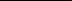 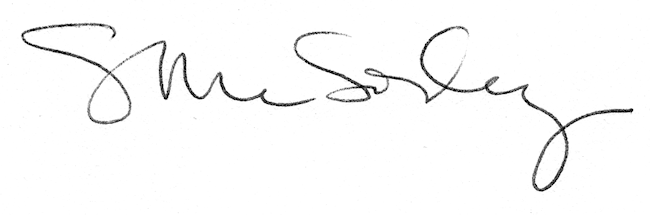 